CURRICULUM VITAEMary Jane		Maryjane.382398@2freemail.com Visa: Visit VisaSKILLS:	Computer Literate – Familiarity with Microsoft Word, PowerPoint and Excel.CAREER OBJECTIVE:Seeking for position in the line with my educational background or other position available which also provide me the opportunity for growth and advancement.WORK EXPERIENCE:Secretary cum Accounts Assistant October 2, 2017 – June 30, 2018EdJoy Hauling ServicesAnswering phone calls and redirect them when necessaryManaging the daily/weekly/monthly reportsPreparing and disseminating correspondence, memos and forms.Renewal of Tax permitMonthly submission of all expense receipts of truck to income tax returnArranging official invoice to customersDaily updating of Income and Expense ledgerRecord cash receipts and make bank depositSales and Marketing AssistantJanuary- September 2017Sumisho Motor Finance Corp.Meeting Sales Goals through Product knowledge, Client Relationship excellent Customer Service.Monitor Competition by gathering current marketplace information on Pricing, Product and new Product.Keeps management updated of salesthru Emails or Daily phone calls.Maintaining technical knowledge by attending Weekly meeting with marketing officermeeting and greeting clientsAnswering calls, taking messagesCreates a plan for gaining customers and then retaining them based on warranties or guaranteesProduction OperatorMarch 2014-May 2015Emerton Global Inc.	Set up machinery and ensure all materials are readily available.Perform appropriate duties as assigned by management.Maintain a safe and clean work space.Follow established safety rules and regulations.InternshipApril- May 2012Nidel Management Inc.		Encoding  Sales ReportFiling DocumentsActing as a receptionist and/or meeting and greeting clientsAnswering calls, taking messagesEDUCATIONAL ATTAINMENT:YEAR			SCHOOL/ADDRESS				COURSE2009-2013		Mary the Queen College Inc.			Bachelor of Science			/San Matias Guagua, Pampanga		in Business administration										Major in Marketing Mgt.PERSONAL INFORMATION:I am a Filipino and 5’6 in height.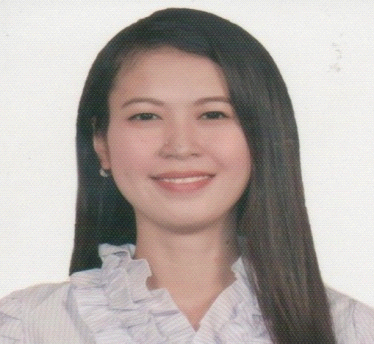 